LES PASSEJAÏRES DE VARILHES                    					   FICHE ITINÉRAIREFOIX n° 17 "Cette fiche participe à la constitution d'une mémoire des itinéraires proposés par les animateurs du club. Eux seuls y ont accès. Ils s'engagent à ne pas la diffuser en dehors du club."Date de la dernière mise à jour : 2 octobre 2020La carte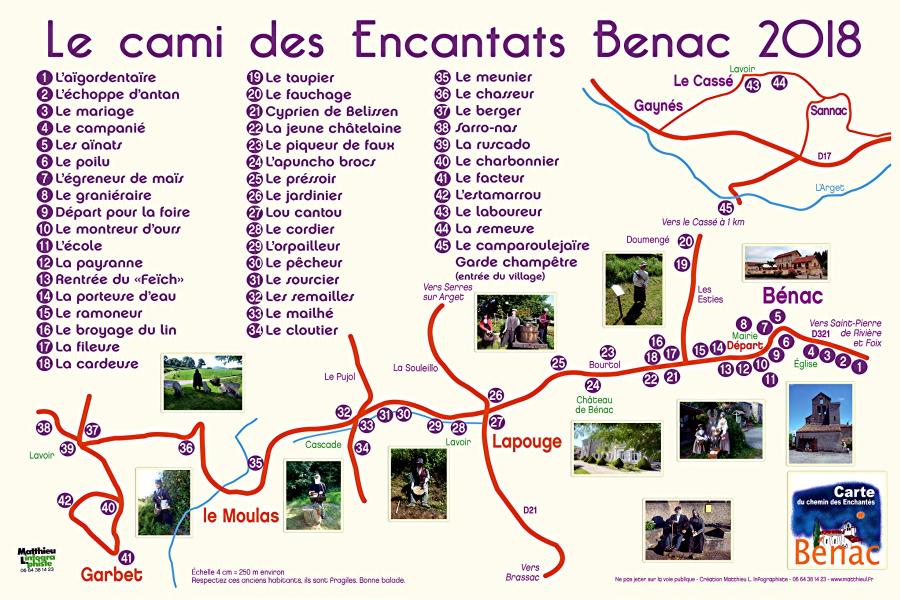 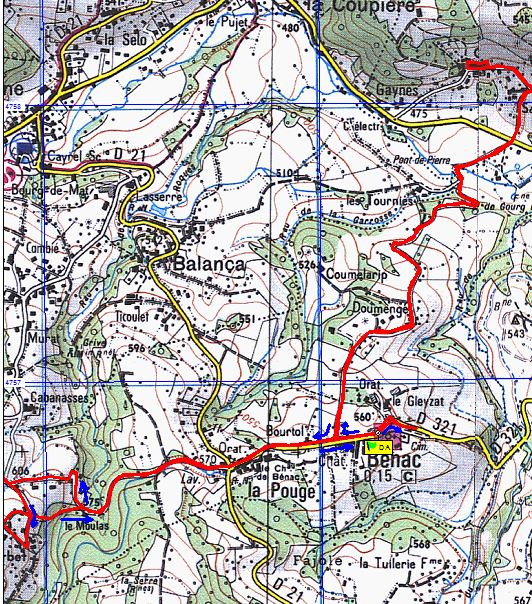 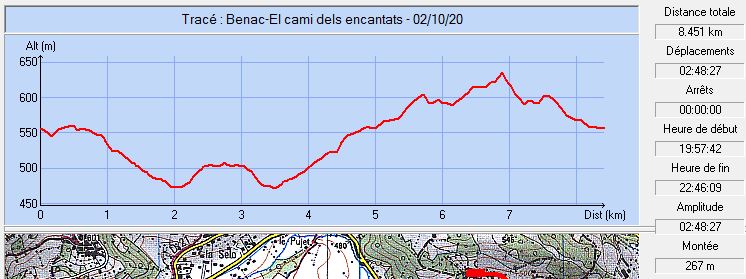 Commune de départ et dénomination de l’itinéraire : Bénac – Parking entre la mairie et l’église - "Le Cami des Encantats"Date, animateur(trice), nombre de participants (éventuel) :07/07/2018 – Raphaël Suarez – 9 participants (Reportage photos)06.07.2019 – R. Suarez19.08.2020 – R. Suarez – 14 participants L’itinéraire est décrit sur les supports suivants : Site internet de la commune de BénacClassification, temps de parcours, dénivelé positif, distance, durée :Promeneur – 3h00 – 260 m –  – ½ journéeIndice d’effort :  35  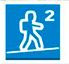 Balisage : Panneaux d’informationParticularité(s) : Randonnée thématiqueOfficiellement ouvert en juillet, août et septembre Site ou point remarquable :L’ensemble des 45 personnages évoquant l'histoire et la vie d'autrefois à Bénac vous attendent tout au long du chemin (édition 2018)Trace GPS : OuiDistance entre la gare de Varilhes et le lieu de départ : Observation(s) : Inauguré en 2013, le Cami des Encantats ouvre tous les étés avec de nouveaux personnages chaque annéeSur la carte figurent les deux chemins aux bords desquels se dressent les personnages. Il n’existe pas de véritable itinéraire. Chaque visiteur organise la découverte à sa guise.Le 7 juillet 2018, la marche était suivie d’une rencontre avec le responsable du projet qui a fourni des explications sur les personnages présentés.En 2020, les personnages sont "restés dans la naphtaline" (Effet coronavirus ?)Trace GPS et parcours sur carte sont donnés à titre indicatif, l’animateur adaptant le tracé aux scènes présentées chaque année.